Instruktionspärmför bärbar infusionspumpCADD-Solis PCA 2110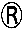 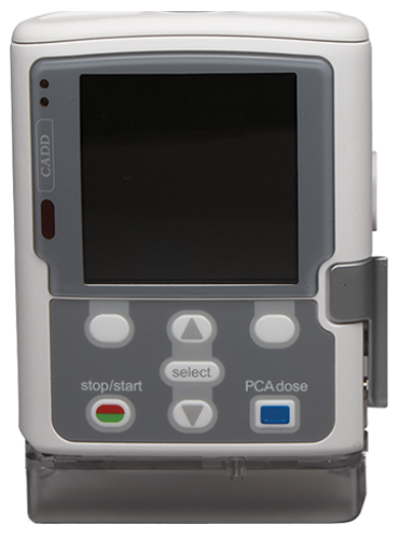 Denna pärm ska följa patienten under pumpbehandlingen. Efter avslutad behandling återlämnas pärmen till: ________________________________________ 